Hautapaikat Aleksanteri Suuren jälkeen Egyptiläiset ja kreikkalaiset hautaustavat Egyptiläiset olivat vilkkaassa kanssakäynnissä helleenisen kulttuurin kanssa viimeistään 26.dynastiasta lähtien. Psammetikos II:n hallituskaudella Naukratikseen Niilin suiston länsiosaan muutti kauppiaita ja sotilaita Miletoksesta. Farao Amamis julisti Naukratiksen vuoden 560 eKr. paikkeilla Egyptin ainoaksi kreikkalaiseksi vapaakauppapaikaksi. Uskonkäsitykset ja hautaustavat kuitenkin osoittavat, että tänä viimeisten varsinaisten egyptiläisten dynastioiden aikana kotimaiset  ja ulkomaiset perinteet elivät rinta rinnan sekoittumatta toisiinsa. Vasta Aleksanteri Suuri pyrki  Niilinmaan valloitettuaan yhdistämään faraoiden ja helleenisen kulttuurin. Syynä ei tosin  mieltymys egyptiläiseen kulttuuriin vaan valtapoliittinen laskelmointi. 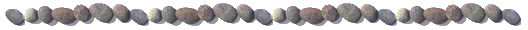 Faraoiden ajan egyptiläisten ja makedonialaisten tuonpuoleisesta koskevat käsitykset näyttävät sulautuneet ennen kaikkea Aleksanteri valloitusta seuranneen hellenistisen kauden hautauskultissa ja erityisesti maanalaisten hautojen  arkkitehtuurissa uudessa pääkaupungissa Aleksandriassa. Kreikan rakennustaiteesta lainattiin triglyfifriisi ja muita ratkaisuja, mutta oven kamanat tehtiin perinteiseen egyptiläiseen tapaan kouruiksi, joihin lisättiin siivekkään auringonkehrän kuva. Lisäksi käytettiin ureusfriisiä, sfinksejä ja muita egyptiläisiä aiheita. Tutkijat ovat silti pääsemässä vähitellen yhteisymmärrykseen siitä, että nämä päällisin puolin kulttuurien sulautumisesta kielivät arkkitehtuurin yksityiskohdat  ja kuvaelementit  olivat usein pelkkiä lavasteita, joiden todellista merkitystä ei ymmärretty oikein jos lainkaan. Niitä ei tosin sanoen pidä tehdä päätelmiä uskonnollisten käsitysten omaksumisesta.Aleksanteri Suuren hautaAleksanteri Suuren tapa valjastaa valloitettujen maiden tavat omiin tarkoitusperiinsä käy erityisen hyvin ilmi matkasta, jonka hän teki Amonin oraakkelin luo Siwan keitaalle. Siellä hän julistutti itsensä Amonin pojaksi osoittaakseen olevansa oikeutettu maailanvaltaan. Aleksanteri oli selvästi kiintynyt tähän paikkakuntaan, joka sijaitsee nykyisen Libyan rajan tuntumassa. Niinpä monet ovat väittäneet, että makedonialaishallitsija on haudattu Siwaan. Antiikin aikaiset lähteet  (Strabo, Zenobios, Lucianus) kuitenkin väittävät, että Aleksanteri haudattiin Brukheionin hallituskortteliin Aleksandriaan. Hautaa ei vieläkään ole löydetty, mutta luultavasti sen koristelussa käytettiin sekä kreikkalaisia että faraoiden kulttuurin kuva-aiheita ja muita aineksia samaan tapaan kuin Aleksandrian ei-kuninkaallisissa nekropoleissa ja katakombeissa. Samaa voidaan olettaa Aleksanteria seuranneiden Ptolemaiosten haudoista, jotka ovat nekin jääneet löytämättä. Ne tehtiin Aleksanterin haudan lähettyville. Sivumennen mainittakoon, että Aleksanterin kerrotaan kaavailleen Diodorin lähelle isälleen Filippokselle hautapyramidia, joka olisi ollut mitoiltaan Kheopsin pyramidin luokkaa. Aleksandrian hellenistiset haudat Ptolemaiosten dynastia jatkoi Aleksanterin yhteensulautuspolitiikkaa. Uuden yläluokan keskuudessa puhtaasti kreikkalaiset tavat kuitenkin säilyivät voimassa monelta osin, esimerkiksi vainajakultissa, väheksyihän tämä yläluokka egyptiläisiä pitäen heitä barbaareina. Selvin esimerkki on polttohautaus. Egyptiläisille se ei olisi tullut mieleenkään, hehän pitivät ruumiin muumiointia jälleensyntysyntymiselle ehdottomana edellytyksenä. Tärkeimmät polttohautauksesta kertovat löydöt ovat tuhkauurnina käytetyt Hadran vaasit. Ne ovat saaneet nimensä Aleksandrian kaakkoisen kaupunginosan mukaan, jonka nekropolista näitä astioita ensimmäiseksi löydettiin. Suurinta osaa Aleksandriasta löydetyistä Ptolemaiosten ajan maanalaisista kulttihuoneista (hypogaeum) – mm. Shatbi, Mustafa-pasha, Ezbet Mahluf, Gabbari ja Anfushi – ei kuitenkaan ollut käytetty poltto- vaan tavalliseen hautaukseen. Ruumiit oli työnnetty kallioon louhittuihin tai muuraamalla valmistettuihin seinäsyvennyksiin (locolus, monikossa loculi) vaakasuorassa asennossa. Näiden yleensä tiiviisti päällekkäin ja rinnakkain tehtyjen syvennysten aukot suljettiin kivilevyllä, joka toisinaan koristeltiin faraoiden ajalle tyypillisen aihein esimerkiksi valeoviksi. Vaikka haudoissa on koristeena sfinksien kruunaamia sokkelokonsoleita, kourulla ja siivekkäällä auringonkehrällä varustettuja oven kamanoita ja muita perinteisiä aiheita, niissä on kuitenkin lähinnä kreikkalaisvaikutteinen, asuintaloon perustuva pohjapiirros, jossa hautakammiot kalmosyvennyksineen avautuvat maahan kaivetulle sisäpihalle. Jopa tunnetuin tällainen hauta, Kom esh-Shugâfan katakombi, jonka tärkeimmän kulttihuoneen koristelu on tehty faraoiden ja Välimeren tyylejä yhdistelmällä, edustaa kuitenkin viime kädessä kreikkalaista perinnettä, vaikka rakennettiinkin Rooman keisariaikana. Eräissä Aleksandrian länsipuolen hypogaeumeissa oli korkokuvien asemesta seinämaalauksia. Yksi esimerkki on Tigrane pashan kadun rakennustöiden yhteydessä maaliskuussa 1952 löydetty ja sittemmin Kom esh-Shugâfaan uudelleen pystytetty hautakammio (ilmeisesti ajanlaskumme ensimmäiseltä vuosisadalta). Wardianin kaupunginosasta vuonna 1960 löydetyn nekropolin neljännen maanalaisen hautakammon joukossa  oli yksi maalauksin koristeltu kammio 100 – tai 200-luvulta jKr. Petosiriksen hauta, Niilin laakson perinteiden jatkajaElinvoimaisimmat pitkälti tyylipuhtaina säilynen faraoiden taiteen tuotteet eivät ole Alkeksandiassa vaan etelämpänä Egyptin vanhoissa uskonnollisissa keskuksissa. Niilinmaan kulttuurin perinteiden keskeytyksetön jatkuminen näillä paikkakunnilla – josta etenkin uusien Denderan, Edfun ja muiden temppelien arkkitehtuuri ja reliefikoristelu kertovat – ei niinkään ollut maan pohjoisosassa asuneiden vallanpitäjien vaan paikallisten pappien ja kulttiyhteisöjen muiden jäsenten ansio. Näiden henkilöiden elinvuosista ja sukulaissuhteista on saatu tietoa ennen kaikkea heidän hautasteelejensä kirjoituksista ja kuvista. Steelejä on löydetty monilta paikoilta, mutta tarkkaa löytöpaikkaa ei ole yleensä merkitty muistiin. Siksi emme useinkaan tiedä, mistä hautakerroksesta steelet ovat peräisin. Maastosta riippuen tehtiin vuoriin louhittuja kalliohautoja sekä aavikon maaperään kaivettuja kuiluhautoja, joihin ilmeisesti liittyneet maanpäälliset ovat eivät ole säilyneet. Usein uusi hauta tehtiin vanhaa hyödyntämällä. Esimerkiksi eräs Ptolemaiosten ajan hautasteeleryhmä oli lähtöisin jo vanhan valtakunnan aikaan ja keskivaltakunnan alussa tehdyistä Qubbet el- Hawan kalliohaudoista Assuanin lähistöltä. Tähän aikaan luovuttiin tavasta siirtää muumioitavan ruumiin sisäelimet kanooppiruukkuihin, jotka ennen sijoitettiin hautaan erilleen arkusta. Käärittyyn muumioon laitettiin maalatulla tai kullatulla stukilla kovetettua kangasta, jolla rummiinosat (pää, rintakehä, jalkaterät)  tai kansimaisesti koko ruumis voitiin peittää. Sen jälkeen kuollut nostettiin arkkuun, joita oli useita sisäkkäisiä. Niiden muumiomaisissa kansissa oli Ptolemaiosten aikana komeat peruukit, voimakkaasti pullistuva vatsanseutu ja jalkopäässä  aluslevy, plintti. Tämä kokonaisuus sijoitettiin lopuksi isoon kiviarkkuun, sarkofagiin, joka hienoimmissa hautauksissa peitettiin aivan kauttaaltaan myyttisten manalan aiheiden kuvilla. Thotin ylipapin Petosiriksen, hänen puolisonsa ja poikansa varhaisella Ptolemaiosten kaudella tehdyn perhehaudan komeat arkut ovat kuuluisiksi . Ne löydettiin Keski-Egyptin Tuna el-Gebelistä, antiikin ajan Hermopoliista. Ptolemaiosten ajan temppeleitä jäljitellen tehty kivinen maanpäällinen osa hautakuilun yläpuolella  hakee vertaistaan. Julkisivun korkokuvat on tehty perinteiseen tyyliin, mutta julkisivun takaisen pylväättömän esisalin kuvat edustavat mielenkiintoista sekatyyliä. Kuvat esittävät arkisia maatalous- ja käsityöaiheita, jotka tunnetaan jo lukuisista vanhemmista haudoista, mutta henkilöt on esitetty täysin epäegyptiläiseen varhaishellenistiseen tyyliin lomittain ja perspektiivisesti vinosta katselukulmasta kuvattuina. Suoraan hautakuilun yllä ollut neljän pilarin kannattama kulttikappeli on koristeltu tuonpuoleisesta kertovilla uskonnollisilla ja mytologisilla kuvilla. Nämä on toteutettu täysin perinteiseen faraoiden ajan tyyliin. Kreikkalaiset vaikutteet eivät siis tässä haudassa astuneet tuonpuoleiseen johtavan kynnyksen yli. Petosiriksen hauta oli jo antiikin aikaan poikkeus. Sen näkyy haudan ympärille lähinnä 100-luvulla jKr. rakennetuista monista muista haudoista. Ne tehtiin etupäässä savitiilistä. 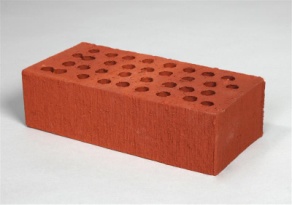 Keitaiden aarteet Niin hämmästyttävää kuin se onkin, Ptolemaiosten ja roomalaisajan parhaiten säilyneet haudat seinämaalauksineen ovat Aleksandriaa lukuun ottamatta Egyptin läntisen aavikon keitailla. Yhdestäkään haudasta ei ole löydetty kuninkaan nimeä, joten hautojen ja koristelujen ajoitus jää epätarkaksi. Kaunein on ehdottomasti Siamonin hauta Siwan keitaalla. Sen hautakammio on louhittu vaakasuoraan Gebel el-Motan vuorenselkään. Hauta lienee Ptolemaiosten ajan alusta. Myös läheinen, mieleenpainuvan kuvansa vuoksi krokotiilihaudaksi nimetty hauta sekä erään tuntemattomaksi jääneen miehen ja hänen puolisonsa Mesu-Isiksen yhteishauta ovat yleisen näkemyksen mukaan Ptolemaiosten ajalta, joskin jälkimmäinen hauta käytettiin uudelleen roomalaisaikaan, jolloin siihen tehtiin seinäsyvennyksiä uusille kalmoille.Qaret el-Muzawwakan ( ”maalattu kalliokukkula” ) kalliohaudat rakennettiin vasta roomalaisaikaan ajanlaskumme l´kahdella ensimmäisellä vuosisadalla. Ne sijaitsevat Dakhlan keitaan luoteisosassa. Kahdessa haudassa on seinämaalauksia – Petubastiksen yksihuoneisessa  ja erään toisen Petosiriksen myöhemmin tehdyssä haudassa, jossa on kaksi peräkkäistä kalliokammiota. Niissä on perinteisiä egyptiläisiä jumalia ja muita aiheita, mutta kuvat vaikuttavat mittasuhteiltaan tasapainottomistlta ja niissä näkyy hellenistis-roomalaisia vaikutteita. Erityisen selvästi nämä vaikutteet ilmenevät Petosiriksen haudassa, jossa on perspektiivikuvia ja tiheään laskostettuun roomalaiseen asuun pukeutuneen Petosiriksen kuva. Kattomaalauksessa on täysin epäegyptiläisiä eläinrataa esittäviä kuvia ja muita henkilöityjä tähdistöjä. Vastaavia maalauksia on saman ajan kalliohaudoissa Niilin laaksossa, mm. erittäin huonosti säilyneessä Salamunin nekropolissa Akhmimin pohjoispuolella. Dakhlan keitaan toisessa päässä on Eshbet Bashendin kylässä kivipaasista kootun neliömäisen sokkelin päälle niin ikään ajanlaskumme ensimmäisellä tai toisella vuosisadalla muurattu hautakappeli. Se tehtiin yhdessä muiden, sittemmin hävitettyjen, hautarakennusten kanssa korkea-arvoiselle virkamiehelle, jonka ei-egyptiläinen nimi oli Qetiinus. Hautakappeli on jaettu kuuteen huoneeseen, joista takaosan keskimmäinen on koristeltu perinteisin egyptiläisen vainajakultin aihein. Niitä ei kuitenkaan ole toteutettu seinämaalauksina vaan korkokuvina.Läheisellä Khargan keitaalla on Bagawatin matalalla selänteellä Egyptin suurin roomalaiskauden ja samalla varhaiskristillisen kauden nekropoli. On huomionarvoista, että kristityt ottivat tämän alkuperältään ”pakanallisen” hautausmaan käyttöönsä sellaisenaan ja jopa jatkoivat kuolleiden muumiointia. Khargan eteläosasta löydetyistä teksteistä nähdään, että kristityt palsamoijat harjoittivat siellä ammattiaan sulassa sovussa niiden palsamoijien kanssa, jotka vielä pitivät kiinni perinteisistä faraoiden ajan uskonkäsityksistä. Vastaava keskeytyksetön siirtymä esikristillisistä varhaiskristillisiin hautamenoihin on todistettu tapahtuneeksi myös Niilin suiston länsilaidalla antiikin aikaisen Terenuthiksen, nykyisen Kom Abu Billun, nekropolissa. Yhdysvaltalaiset arkeologit eivät kuitenkaan löytäneet sieltä suuria hautakappeleita vaan ainoastaan matalia savitiilestä tehtyjä maanpäällisiä rakennuksia, jotka muistuttivat vanhan valtakunnan mastaboita joskin pienoismittakaavassa. Niiden kapeassa julkisivussa oli hautasteelejä, joita ainutlaatuisen koristelunsa vuoksi sanotaan terenuthissteeleksi. Roomalaisvaikutteet – stukkinaamiot ja muumiomuotokuvatAjanlaskumme ensimmäisinä vuosisatoina Egyptissä syntyi roomalaisten muotokuvamaalauksen vaikutuksesta jopa varustaa muumiot edesmenneen enemmän tai vähemmän realistisella kuvalla. Tarkoitukseen käytettiin Niilinlaaksossa, varsinkin Keski-Egyptissä, stukki- tai kangasnaamioita. Aito puulle maalatulle muumiomuotokuva rajoittui alueellisesti Faijumin seudulle. Monimutkaiseen kuvataitokseen sidotut muumion kääreet toteutettiin siten, että kasvot jäivät vapaiksi. Niille laskettiin puulevy, johon kuolleen muotokuva oli maalattu. Kuvissa vainaja esitettiin lähes poikkeuksetta ”ihanneiässä”. Todennäköisesti kuva maalattiin jo henkilön eläessä ja ripustettiin hänen elinajakseen kodin seinälle. Vielä kristinuskoon kääntyneessäkin Egyptissä oli tapana säilyttää kalmo pitkään kotitalossa ennen hautaamista. Kun keisari Theodosius vuonna 392 kielsi pakanalliset taikauskot, Faijumin asukkaat joutuivat siirtämään kuolleet taloistaan ja hautaamaan ne suuriin joukkohautoihin mm. Hawaraan. Ryöstäjät löysivät nämä haudat jo 1800-luvun lopulla ja irrottivat muumioista puiset muotokuvataulut, joten muumioiden arkeologinen viitekehys menetettiin  ikihyviksi. Kristinuskon nousu hallitsevaan asemaan johti lopulta siihen, että faraoiden ajan hautaustavat runsaine hautalahjoineen jäivät unohduksiin. Kulttuurin voidaan siis sanoa köyhtyneen ainakin tällä saralla. 